Θέμα: «Αναστολή Λειτουργίας ΜΕΘ- ΜΑΦ του ΠΓΝ ΕΒΡΟΥ-Ν.Μ.ΠΓΝ Αλεξανδρούπολης »Σχετ.:  1)Το υπ’ αριθμ. πρωτ.: ΕΚΕΠΥ/ΒΕ: 125/15-05-2017Σχετ.: 2) Την υπ’ αριθμ. Θ42/ΔΣ 16/24-05-2017 απόφαση του Διοικητικού Συμβουλίου του ΠΓΝ ΕΒΡΟΥ     Σας ενημερώνουμε, κατόπιν της έγκρισης του ΕΚΕΠΥ-ΒΕ, ότι η ΜΕΘ του ΠΓΝ Αλεξανδρούπολης  από 30-05-2017 έως και 07-06-2017 θα είναι εκτός λειτουργίας για λόγουςΕτήσιας τακτικής συντήρησης των ηλεκτρομηχανολογικών εγκαταστάσεωνΕγκατάστασης του νέου ιατροτεχνολογικού εξοπλισμού μέσω ΕΣΠΑ.Ως εκ τούτου δεν μπορούν να διακομισθούν περιστατικά από 27-05-2017, που χρήζουν εντατική νοσηλεία προς το ΠΓΝ Αλεξανδρούπολης.Από Κυριακή 28/5 εως και Δευτέρα 29/5 θα πραγματοποιηθεί η μεταφορά των ήδη νοσηλευόμενων περιστατικών  στις όμορες ΜΕΘ και ως εκ τούτου δεν θα μπορούν να γίνονται νέες εισαγωγές.  Κοινοποίηση:        4η ΥΠΕ Μακεδονίας-Θράκης        ΕΚΑΒ ΑλεξανδρούποληςΕσωτερική Διανομή:Διευθύντρια Διοικητικής ΥπηρεσίαςΔιευθυντή Ιατρικής Υπηρεσίας (με την υποχρέωση να ενημερωθούν όλοι οι διευθυντές κλινικών, τμημάτων, εργαστηρίων)Διευθύντρια Νοσηλευτικής Υπηρεσίας (με την υποχρέωση νε ενημερωθούν όλοι οι τομείς)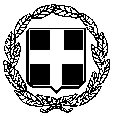 ΕΛΛΗΝΙΚΗ ΔΗΜΟΚΡΑΤΙΑ ΥΠΟΥΡΓΕΙΟ ΥΓΕΙΑΣ4η  Υ.ΠΕ ΜΑΚΕΔΟΝΙΑΣ  ΘΡΑΚΗΣΠΑΝΕΠΙΣΤΗΜΙΑΚΟ ΓΕΝΙΚΟ ΝΟΣΟΚΟΜΕΙΟ ΕΒΡΟΥ-ΝΟΣΗΛΕΥΤΙΚΗ ΜΟΝΑΔΑ Π.Γ.Ν.ΑΛΕΞ/ΠΟΛΗΣΤαχ. Διεύθ: Περιοχή Δραγάνα-Αλεξ/ποληΠληρ.: Γρ. ΔιοικητήΤηλ. 2551089529Φαξ: 2551089699E mail : grdioikiti@pgna.grΓΡΑΦΕΙΟ ΔΙΟΙΚΗΤΗ ΑΝΑΡΤΗΤΕΑ ΣΤΟ ΔΙΑΔΙΚΤΥΟ                     ΑΛΕΞ/ΠΟΛΗ  : 25-05-2017                     ΑΡΙΘ. ΠΡΩΤ  : 2875ΕΠΕΙΓΟΝ Προς:Γ.Ν. Δ/χουΓ.Ν. ΚομοτηνήςΓ.Ν. ΚαβάλαςΓ.Ν. Ξάνθης Ο Διοικητής του Πα.Γ.Ν. Έβρου Δημήτριος Αδαμίδης 